15.05.2020 г.     11 класс    Тема. Повторение(Показательные уравнения и неравенства)1.Посмотрите видеоуроки по данной темеhttps://youtu.be/uBLBlgBQom8https://youtu.be/0JopJH1aVVQhttps://youtu.be/QfYgkW9Xk5g  профиль №132. Решить задачи на повторение (переслать фото )задачи взяты из ЕГЭ  1.  Найдите корень уравнения 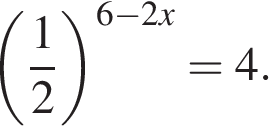 2.  Решите уравнение 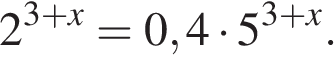 3.  Найдите корень уравнения 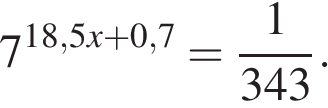 4.  Найдите корень уравнения 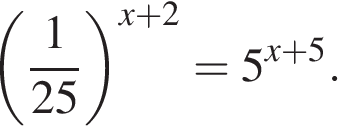 5.  Решите неравенство: 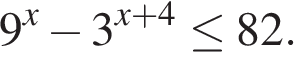 6.  Решите систему неравенств 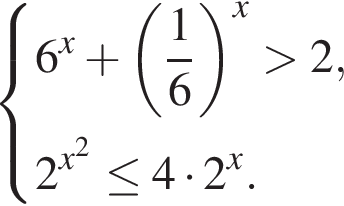 